FlyLady’s Inpak Controle Journaal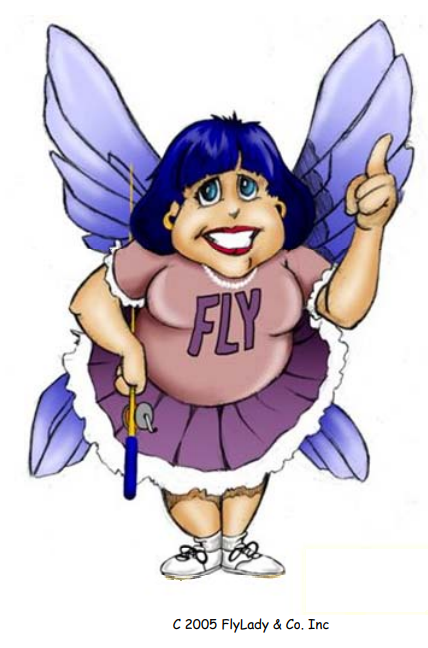 Jouw gids voor reizen en genoeg kleding hebben!Vragen over je reisplannen?De eerste vraag is HOE??		Antwoord:	_________________________________________Hoeveel mensen reizen met jou mee?Antwoord: 	__________________________________________Zet nu deze mensen op je lijstje:Hoeveel dagen ben je weg van huis?  ___________________________________________________Heb je daar toegang tot een wasmachine? _______________________________________________Op hoeveel verschillende plekken verblijf je? ____________________________________________Zet ze op een lijstje. Blijf je bijvoorbeeld een dag in een hotel tijdens je reis? Of blijf je enkele dagen overnachten bij familie die je bezoekt?Heb je gelegenheden waarvoor je specifieke kleding nodig hebt?Zet ze op een lijtje. Bijvoorbeeld; kerkbezoek, feestje, receptie, chique dinerWe zijn weer op pad!Als je onderweg de nacht doorbrengt in een motel of hotel of in het vliegtuig reist; kan het handig zijn om een klein tas in te pakken voor die aparte overnachting. Dan hoe je niet je hele auto uit te pakken en heb je altijd wat bij de hand als je bagage kwijt raakt. Dit is dan de laatste tas die je in je auto zet zodat deze bovenop ligt of het is je handbagage. In deze tas zitten ook je medicijnen en je toilettas. Dus in deze tas zit voor elke persoon één ondergoedwissel en misschien wel eenkledingstuk als je een rommelige rijder in de auto bent. Misschien kom je er wel mee rond de kleren dragen die je de dag ervoor droeg. Wees voorbereid op spugen of morsen van een baby. Dan heb je een lege (plunje/was)zak nodig voor je vuile kleren. Dit wordt je wasmand voor tijdens het reizen. Als je toegang hebt tot een wasmachine heb je slechts ongeveer de helft van de kleren nodig als die je anders zou meenemen als dat niet het geval was. Een badkamertas; dit is de familietas met toiletartikelen voor iedereen. Je persoonlijke spullen gaan in je make-uptasje, scheertas of luiertas.Hier is wat je in de auto moet inpakkenEén koffer voor elke reizende persoon (kleine reistassen nemen minder ruimte in beslag en kun je beter in de auto pakken/inpassen. Michele en ik zijn de koningin van het inpakken.)Eén gezinsbadkamertas met ritssluitingszakken om morsen te voorkomen.Een tas met snacks en waterLaptoptas (ik ga nergens heen zonder de mijne)Geschenken als je ruimte hebt of verzend ze op voorhand als je dat niet hebtEen kleine rugzak voor elk kind met hun boeken, speelgoed en spelletjes.Routebeschrijving en een kaart. Ik vertrouw MapQuest nietJassen, paraplu, een deken als mensen het koud krijgen en kleine kussens.En als je meerdere gelegenheden hebt waar je speciale kleding voor nodig hebt, wil je misschien alle goede kleren voor het hele gezin in één tas inpakken zodat de vakantie kleding niet door dit nette goed gemixed wordt of gedragen zonder dat je het weet. In deze tas zit de hele outfit; vanvan top tot teen: haarstrikken, sieraden, kousen, panty's, sokken, schoenen.Het kan zijn dat u de schoenen niet in de tas kunt krijgen, dus stop ze in een canvas draagtas.Paklijst van: ______________________________________________________Maak een kopie van deze inpaklijst voor iedere persoon die (mee)reist. Houdt deze in je inpak Controle Journaal. Reiskleding:Comfortabele kleding: spijkerbroek, joggingbroek, trainingspak etc. Leg deze klaar en pak ze niet in.Broek, shirt, ondergoed, sokken, schoenen, sweatshirt, jas, hoed, handschoenen. Maak laagjes zodat je deze aan/uitkunt trekken al naar het gelang het kouder of warmer wordt. Rugzak voor de auto:Boeken, spelletjes, DVD’s, kleurtjes en kleurboeken, extra batterijenAndere zaken:______________________________________________________________________________________________________________________________________________________________Voor de grote reistas/ koffer:Nette kleding voor __________ (aantal) speciale gelegenheden:_______Jurk 	______Rok	______Blouse		______Panty/Majot_______Pantalon	______Overhemd	______Trui	_______Sokken_______Schoenen (nette schoenen!)_______Haarstrikken/ haaraccessoires_______SieradenVergeet je ...niet:Persoonlijke make-up tas, medicatie, luiertas, scheergerei, bril, zonnebril, geld, portomonnee, (hand/schouder)tas, (reis)tickets, reisdocumentenPaklijst van: ______________________________________________________Maak een kopie van deze inpaklijst voor iedere persoon die (mee)reist. Houdt deze in je inpak Controle Journaal. Reiskleding:Comfortabele kleding: spijkerbroek, joggingbroek, trainingspak etc. Leg deze klaar en pak ze niet in.Broek, shirt, ondergoed, sokken, schoenen, sweatshirt, jas, hoed, handschoenen. Maak laagjes zodat je deze aan/uitkunt trekken al naar het gelang het kouder of warmer wordt. Rugzak voor de auto:Boeken, spelletjes, DVD’s, kleurtjes en kleurboeken, extra batterijenAndere zaken:______________________________________________________________________________________________________________________________________________________________Voor de grote reistas/ koffer:Nette kleding voor __________ (aantal) speciale gelegenheden:_______Jurk 	______Rok	______Blouse		______Panty/Majot_______Pantalon	______Overhemd	______Trui	_______Sokken_______Schoenen (nette schoenen!)_______Haarstrikken/ haaraccessoires_______SieradenVergeet je ...niet:Persoonlijke make-up tas, medicatie, luiertas, scheergerei, bril, zonnebril, geld, portomonnee, (hand/schouder)tas, (reis)tickets, reisdocumentenPaklijst van: ______________________________________________________Maak een kopie van deze inpaklijst voor iedere persoon die (mee)reist. Houdt deze in je inpak Controle Journaal. Reiskleding:Comfortabele kleding: spijkerbroek, joggingbroek, trainingspak etc. Leg deze klaar en pak ze niet in.Broek, shirt, ondergoed, sokken, schoenen, sweatshirt, jas, hoed, handschoenen. Maak laagjes zodat je deze aan/uitkunt trekken al naar het gelang het kouder of warmer wordt. Rugzak voor de auto:Boeken, spelletjes, DVD’s, kleurtjes en kleurboeken, extra batterijenAndere zaken:______________________________________________________________________________________________________________________________________________________________Voor de grote reistas/ koffer:Nette kleding voor __________ (aantal) speciale gelegenheden:_______Jurk 	______Rok	______Blouse		______Panty/Majot_______Pantalon	______Overhemd	______Trui	_______Sokken_______Schoenen (nette schoenen!)_______Haarstrikken/ haaraccessoires_______SieradenVergeet je ...niet:Persoonlijke make-up tas, medicatie, luiertas, scheergerei, bril, zonnebril, geld, portomonnee, (hand/schouder)tas, (reis)tickets, reisdocumentenPaklijst van: ______________________________________________________Maak een kopie van deze inpaklijst voor iedere persoon die (mee)reist. Houdt deze in je inpak Controle Journaal. Reiskleding:Comfortabele kleding: spijkerbroek, joggingbroek, trainingspak etc. Leg deze klaar en pak ze niet in.Broek, shirt, ondergoed, sokken, schoenen, sweatshirt, jas, hoed, handschoenen. Maak laagjes zodat je deze aan/uitkunt trekken al naar het gelang het kouder of warmer wordt. Rugzak voor de auto:Boeken, spelletjes, DVD’s, kleurtjes en kleurboeken, extra batterijenAndere zaken:______________________________________________________________________________________________________________________________________________________________Voor de grote reistas/ koffer:Nette kleding voor __________ (aantal) speciale gelegenheden:_______Jurk 	______Rok	______Blouse		______Panty/Majot_______Pantalon	______Overhemd	______Trui	_______Sokken_______Schoenen (nette schoenen!)_______Haarstrikken/ haaraccessoires_______SieradenVergeet je ...niet:Persoonlijke make-up tas, medicatie, luiertas, scheergerei, bril, zonnebril, geld, portomonnee, (hand/schouder)tas, (reis)tickets, reisdocumentenPaklijst van: ______________________________________________________Maak een kopie van deze inpaklijst voor iedere persoon die (mee)reist. Houdt deze in je inpak Controle Journaal. Reiskleding:Comfortabele kleding: spijkerbroek, joggingbroek, trainingspak etc. Leg deze klaar en pak ze niet in.Broek, shirt, ondergoed, sokken, schoenen, sweatshirt, jas, hoed, handschoenen. Maak laagjes zodat je deze aan/uitkunt trekken al naar het gelang het kouder of warmer wordt. Rugzak voor de auto:Boeken, spelletjes, DVD’s, kleurtjes en kleurboeken, extra batterijenAndere zaken:______________________________________________________________________________________________________________________________________________________________Voor de grote reistas/ koffer:Nette kleding voor __________ (aantal) speciale gelegenheden:_______Jurk 	______Rok	______Blouse		______Panty/Majot_______Pantalon	______Overhemd	______Trui	_______Sokken_______Schoenen (nette schoenen!)_______Haarstrikken/ haaraccessoires_______SieradenVergeet je ...niet:Persoonlijke make-up tas, medicatie, luiertas, scheergerei, bril, zonnebril, geld, portomonnee, (hand/schouder)tas, (reis)tickets, reisdocumentenPaklijst van: ______________________________________________________Maak een kopie van deze inpaklijst voor iedere persoon die (mee)reist. Houdt deze in je inpak Controle Journaal. Reiskleding:Comfortabele kleding: spijkerbroek, joggingbroek, trainingspak etc. Leg deze klaar en pak ze niet in.Broek, shirt, ondergoed, sokken, schoenen, sweatshirt, jas, hoed, handschoenen. Maak laagjes zodat je deze aan/uitkunt trekken al naar het gelang het kouder of warmer wordt. Rugzak voor de auto:Boeken, spelletjes, DVD’s, kleurtjes en kleurboeken, extra batterijenAndere zaken:______________________________________________________________________________________________________________________________________________________________Voor de grote reistas/ koffer:Nette kleding voor __________ (aantal) speciale gelegenheden:_______Jurk 	______Rok	______Blouse		______Panty/Majot_______Pantalon	______Overhemd	______Trui	_______Sokken_______Schoenen (nette schoenen!)_______Haarstrikken/ haaraccessoires_______SieradenVergeet je ...niet:Persoonlijke make-up tas, medicatie, luiertas, scheergerei, bril, zonnebril, geld, portomonnee, (hand/schouder)tas, (reis)tickets, reisdocumentenBadkamertasAls je een grote familie hebt dan heb je mogelijk grote maten van artikelen nodigTijd om de auto in te pakken!Wat kunnen we nog zijn vergeten? Neem een ​​paar minuten de tijd om te zitten met een kopje thee en doorloop deze lijst voordat je de auto inpakt. Heb al je bagage labels? Als je een baby hebt, neem je dan je reisbabybed mee? Zo ja pak deze dan eerst in; tenzij je het wilt gebruiken als je in een hotel op weg naar uw bestemming. Dan wordt het een van de laatste dingen die je inpakt.Nu afhankelijk van of u een auto met kofferbak, een busje of SUV. U kunt een bagagenet gebruiken om de bagage op zijn plaats te houden bij een ongeval. Ik heb een stationwagen en ik gebruik mijnbagagenet de hele tijd. U kunt ze krijgen bij de auto-onderdelenwinkel en soms ook supermarkten.Plaats het bagagenet in het voertuig als je er een gebruikt. Je doet deze als eerste in de auto omdat je hem moet vasthaken en hij over je bagage heen getrokken wordt. Zet dan alle bagage bij de achterdeur. Zet de bagage die je niet nodig hebt en de geschenken die u wilt verbergen als eerste in de auto. Bewaar de dingen waar je gemakkelijk toegang nodig hebt tot het laatst en leg deze bovenaan. Zorg ervoor dat elk kind zijn of haar eigen rugzak en jas heeft. Jassen kunnen bovenop de bagage worden gelegd. Kinderen hoeven geen jassen te dragen terwijl ze vast zitten in hun kinderzitjes. Bewaar een plek voor de snackzak en waterflessen; gezekerd maar wel gemakkelijk toegankelijk.Waar is je (hand)tas nu?, de extra set autosleutels, wat vochtige doekjes, kaarten, tickets,vakantiemuziek? Je bent klaar om te gaan !!!FunTESTic’s toevoegingenKen je dat je de straat nog niet uit bent en dan denkt: “heb ik het licht wel uitgedaan?”. Ik heb een checklist die ik een half uur voor vertrek naloop en dan nog een keer controleer op het moment dat ik echt de deur uit ga, dan ga ik plassen, trek mijn jas aan en ga!Is de thermostaat op de vakantiestand in gesteld?Zijn de stoppen/ schakelaars van de groepenkast omgezet voor die ruimten waar geen stroom nodig is?Heb ik de geschakelde verlengsnoeren op ‘uit’ gezet als deze in een ‘stroomvoorziene’ ruimte staanZijn evt. televisieprogramma’s ingeprogrammeerd?Zijn alle lichten uit? (loop van zolder naar beneden)Zijn alle vuilnisbakken leeg? (het gaat stinken als dat niet het geval is!!!)Is alle afwas weg (het gaat stinken als dat niet het geval is!!!)Staat alle diervoeding klaar, incl bakjes, snackjes voor de kat (ivm kattenoppas)Zijn alle ramen en deuren dicht en -indien van toepassing- ‘op de knip’ en/of op slot?Zijn alle zaken om het huis weggehaald waar een potentiële dief op kan klimmen?Is het electronische kattenluikje voorzien van nieuwe batterijenZitten alle kranen goed dicht?Ligt het papiertje met nummers van de verblijfplaatsen en ‘bij nood’ voor de kattenoppas klaar?Zijn waardevolle zaken uit het zicht en uit de tuin (je zult niet de eerste zijn waar de bbq uit de tuin is verdwenen bij terugkomst van een vakantie)Heb je alle relevante sleutelsHeb je alle relevante betaalmiddelen Heb je waardevolle sieraden opgeborgen (als je naar een land reist met een risico-factor laat je sieraden dan thuis!)Heb je laders en/of internationale stekkers bij je? Evt. ‘extended batterijen’/ batterijenpak?Heb je je medicijnen / vitaminen gepakt?Heb je je paspoort, (internationaal) rijbewijs, vaccinatiebewijzen, visums... Check nog een keer je vliegtickets/ reisbescheiden?Zijn alle kaarsen, geurlichtjes, wierrook uit?Hebben de planten water gehad en staat de gieter klaar voor de ‘oppas’ (of zijn de ‘vakantie-bewateraars’ gevuld?)Ik kreeg overigens als tip dat je een bekertje met water kunt invriezen. Daarop leg je dan een muntje.  Als het muntje bij terugkomst nog bovenop ligt is dat prima. Maar als je muntje is gezakt – of nog erger- op de bodem ligt (al dan niet weer in een bevroren bekertje) dan is er een stroomstoring geweest en is je eten ontdooid geweest en (mogelijk) dus bedorven!Ik maak altijd altijd een vliegtuig snack-pakket. De snacks in het vliegtuig zijn over het algemeen veel te duur en het is niet veel soeps. Ik heb altijd een tupperware lunch snack doosje met hartig (kaasblokjes, zakje nootjes)  en een doosje met zoet. Drinken kun je helaas niet meenemen door de security check heen (vloeistoffen boven de 100 ml worden weggegooid!!!).  Ik heb ook altijd wat minitomaatjes, wat komkommer en kaas mee, maar die moeten wel op zijn bij de bestemming, want die mogen vaak ihkv ‘pesten en plagen bestrijding’ niet het land in.  Verder maak ik altijd een klein pakje met desinfectiedoekjes (vliegtuig/trein/bustafeltje, stoelleuningen) en een zelfde pakje met verfrissingsdoekjes (zeker bij lange vluchten is het lekker om na je dutje even ‘op te frissen’); die doe ik in kleine ziplockzakjes. Ik heb tegenwoordig ook een blikje ‘deocrème’ mee (geen vloeistof, wel lekker geurend!). Ik neem ook mijn eigen bouilonpoeder mee (heet water kun je zo krijgen in het vliegtuig) en wat lekkere thee of een zakje luxe oploskoffie (capuccino met smaakje). Let er wel op dat je geen TE sterk geurende dingen meeneemt, want dan krijg je boze blikken van je buren op de vlucht. In plaats van hele doosjes zelfzorgmedicijnen, maak ik een klein tasje met alleen wat strips er in. Als ik meer nodig denk te hebben, doe ik die in mijn gewone bagage. Ik probeer zo compact mogelijke handbagage te hebben, mede omdat ik er ook een slaapmaskertje en een nekkussentje bij stop alsook genoeg leeswerk (tijdschriften, boeken, (taal)cursus).Op de volgende pagina’s heb ik de checklists voor auto en voor vliegvakantie(s) toegevoegd van de ANWB. (Paklijst vakantie (anwb.nl))  dit zijn erg complete lijsten die ik zelf heel fijn vindt om na te lopen (evt. aanpassen aan de situatie). Ze zijn er ook voor wintersport, fietsvakantie en kamperen. Het loont de moeite om bij een tropische reis ruim van te voren al dingen op je kalender te zetten die gedaan moeten worden: vaccinaties, evt. dingen die je wilt regelen van te voren (visa, checks bij de reisadviezen van buitenlandse zaken) , check evt. malaria, klamboe dingen. Ik ben ook een beetje een ‘EHBO’ freak, dus ik heb altijd een zeer complete verbanddoos (of tas) mee op reis, die ook is aangepast aan het land waar ik heen ga. Ik heb ook ooit geleerd te hechten en had een hechtset mee toen ik naar een land ging met slechte medische voorzieningen en hoge kans op hepatitis... dan doe ik het liever onverdoofd zelf...Paklijst autovakantiePaklijst vliegvakantieNog wat tips ‘van de maestro’s’...Post.NL kent een bewaarservice. Doorzendservice | PostNL  en ja... dat ik ook voor vakanties. Het fijne is dat er zich geen stapel post verzameld op de deurmat en je dus geen ‘verklikker’ hebt.  Kranten hebben deze mogelijkheid ook.Als je niet al een ‘nee,nee’ sticker hebt (en ook niet voor ‘vast wilt hebben’) kun je er één maken op klittenband of magneetjes (die op je brievenbus blijven plakken) voor tijdens je vakantie.Kijk op ‘douane.nl’ voor wat je weer terug mag invoeren.... niet al die mooie schelpen van je vakantie mag je weer meenemen terug naar Nederland... Douane (belastingdienst.nl)Kijk op Ministerie van Buitenlandse Zaken voor de laatste informatie over jouw land: Reisadviezen | Reizen | Nederlandwereldwijd.nl | Ministerie van Buitenlandse Zaken Kijk op GGD Reisvaccinaties  voor GGD-reisadvies.Het loont om te kijken naar geïmpregneerde klamboes die in van die compacte tasjes zitten als je vaak naar het buitenland reist.Het loont om te kijken naar een hangmat van parachute stof (zeer compact op te vouwen!) als je naar ‘the tropics’ reist. Sommige banken hebben standaard de betaalmogelijkheid voor het buitenland (soms ook per continent) uit staan. Controleer of deze ‘open’ staat voor de regio waar je heen gaat.Vergeet je reisverzekering niet en check of alles gedekt is voor jouw vakantie (speciale sporten, speciale activiteiten, corona....)Lees enkele dagen/weken voor je vertrek de locale krant (online), je weet dan de actualiteit van het land. Er zijn soms ook online regionale krantjes, die zijn handig als je bv bepaalde festiviteiten niet wilt missen...Je krijgt vele malen meer gedaan en vriendelijkheid als je enkele woorden in de taal van het gastland spreekt. Als is het maar ‘hallo’, ‘goedendag’, ‘dank je wel’  en ‘waar is het (westerse) toilet’... vooral die laatste kan ERG handig zijn in bepaalde landen. Als je wel meer wilt meenemen dan in een handbagage past qua volume, maar qua gewicht zit je er nog onder, dan kun je overwegen om ‘vacuumzakken’ te gebruiken...WEEG JE KOFFERS voor je weg gaat. Het is ERG ongemakkelijk als je net die kilo boven het gewicht zit en je op de luchthaven alles moet overpakken of moet aantrekken. Maak kopieën van je belangrijke papieren en stop ze in verschillende tassen. Als één tas kwijt raakt of je wordt beroofd, heb je de informatie e.d. nog in een andere bagage. Evt. ‘cloud’ is hier ook een vriend.Behoud je boerenverstand: leg niet je mobiel op tafel in een restaurant (hij is er zo vanaf gegrist), bewaar niet al je geld op één plek (heb je wel eens gedacht over ‘bodywear’?  of in je sok een reserve?) Ga niet tóch over straat in een slechter bekend staande wijk in de avond...Doe de deuren van je (huur)auto op slot als je gaat rijden. Zeker in grotere steden voorkom je dat ze ineens de deuren opentrekken en je tas/waardevolle spullen weg trekken.Geef geen geld aan bedelaars die bij je auto komen, doe NIET de deur open doe NIET het raam open!1.6.2.7.3.8.4.9.5.10.1.4.2.5.3.6.1.4.2.5.3.6.OndergoedEén paar voor iedere dag (gedeeld door twee als je toegang tot een wasmachine hebt)BHWit, gekleurd, zwartSokkenEén paar voor iedere dag (gedeeld door twee als je toegang tot een wasmachine hebt)Nachtgoed/ badjasBroekenEén voor iedere dag (gedeeld door twee als je toegang tot een wasmachine hebt)ShirtsEén paar voor iedere dag (gedeeld door twee als je toegang tot een wasmachine hebt)TruienSchoenenSneakers, vrije tijd, slippers, instappers, nette schoenenOndergoedEén paar voor iedere dag (gedeeld door twee als je toegang tot een wasmachine hebt)BHWit, gekleurd, zwartSokkenEén paar voor iedere dag (gedeeld door twee als je toegang tot een wasmachine hebt)Nachtgoed/ badjasBroekenEén voor iedere dag (gedeeld door twee als je toegang tot een wasmachine hebt)ShirtsEén paar voor iedere dag (gedeeld door twee als je toegang tot een wasmachine hebt)TruienSchoenenSneakers, vrije tijd, slippers, instappers, nette schoenenOndergoedEén paar voor iedere dag (gedeeld door twee als je toegang tot een wasmachine hebt)BHWit, gekleurd, zwartSokkenEén paar voor iedere dag (gedeeld door twee als je toegang tot een wasmachine hebt)Nachtgoed/ badjasBroekenEén voor iedere dag (gedeeld door twee als je toegang tot een wasmachine hebt)ShirtsEén paar voor iedere dag (gedeeld door twee als je toegang tot een wasmachine hebt)TruienSchoenenSneakers, vrije tijd, slippers, instappers, nette schoenenOndergoedEén paar voor iedere dag (gedeeld door twee als je toegang tot een wasmachine hebt)BHWit, gekleurd, zwartSokkenEén paar voor iedere dag (gedeeld door twee als je toegang tot een wasmachine hebt)Nachtgoed/ badjasBroekenEén voor iedere dag (gedeeld door twee als je toegang tot een wasmachine hebt)ShirtsEén paar voor iedere dag (gedeeld door twee als je toegang tot een wasmachine hebt)TruienSchoenenSneakers, vrije tijd, slippers, instappers, nette schoenenOndergoedEén paar voor iedere dag (gedeeld door twee als je toegang tot een wasmachine hebt)BHWit, gekleurd, zwartSokkenEén paar voor iedere dag (gedeeld door twee als je toegang tot een wasmachine hebt)Nachtgoed/ badjasBroekenEén voor iedere dag (gedeeld door twee als je toegang tot een wasmachine hebt)ShirtsEén paar voor iedere dag (gedeeld door twee als je toegang tot een wasmachine hebt)TruienSchoenenSneakers, vrije tijd, slippers, instappers, nette schoenenOndergoedEén paar voor iedere dag (gedeeld door twee als je toegang tot een wasmachine hebt)BHWit, gekleurd, zwartSokkenEén paar voor iedere dag (gedeeld door twee als je toegang tot een wasmachine hebt)Nachtgoed/ badjasBroekenEén voor iedere dag (gedeeld door twee als je toegang tot een wasmachine hebt)ShirtsEén paar voor iedere dag (gedeeld door twee als je toegang tot een wasmachine hebt)TruienSchoenenSneakers, vrije tijd, slippers, instappers, nette schoenenTanden:TandenborstelsFlossdraadMondwaterTandpastaHaar:Borstel/kamHaarsprayShampooConditionerFöhnKrultangHaargel/waxOverige:ScheermesPincetVergrootspiegelZaklampjeNachtlampjeNaaisetjePen en notitieblokjeTelefoonopladerNagelknipperKlein tangetjeKlein zakjemesje (in koffer als je vliegt)Medicijnen:ParacetamolLoperamideMaagtabletORSReisziekteIbuprofenHooikoortsHoestsiroopVoorgeschrevenLet op: voor sommige medicijnen heb je bij het reizen naar bepaalde landen een doktersverklaring nodig!Lichaam:ZeepBodywashLotionDeodorantPoederWattenstokjesWattenschijfjesHaar:Borstel/kamHaarsprayShampooConditionerFöhnKrultangHaargel/waxOverige:ScheermesPincetVergrootspiegelZaklampjeNachtlampjeNaaisetjePen en notitieblokjeTelefoonopladerNagelknipperKlein tangetjeKlein zakjemesje (in koffer als je vliegt)Medicijnen:ParacetamolLoperamideMaagtabletORSReisziekteIbuprofenHooikoortsHoestsiroopVoorgeschrevenLet op: voor sommige medicijnen heb je bij het reizen naar bepaalde landen een doktersverklaring nodig!Make-up tas:Voor iedere dameReinigerTonerMoisturizerConsealerFoundationRougeOgenschaduwEyelinerMascaraLiplinerLippenstiftLipglossGezichtspoederBabypoederDeodorantParfumScheergerei:Voor iedere heerElectrisch scheerapparaatScheerschuim/zeepAftershaveCologneDeodorantHaargel/waxLuiertas:Voor de babyLuiersSpuugdoekjesFlesjesFleswarmerBabylotionBabyolieBabypoederAfvalzakLuierdoekjesToetenpoetsersSpeenKleine speeltjes of boekHanddesinfectiegelVoor in de autoVoor in de autoKentekencard of -bewijs autoWegenwacht Europa ServiceGroene kaart autoEuropees schadeformulierTolbadge Frankrijk, Portugal, Spanje en ItaliëAutobahn vignetPaspoort / identiteitsbewijsRijbewijsMilieusticker buitenlandVervangend vervoerTechnische handleiding voertuigElektronisch betaalmiddel om te tankenGevarendriehoekVeiligheidshesjesKoelvloeistof en motorolieKrik en reservewielReserve autosleutels (met nieuwe batterij)ReservelampjesStartkabelsZekeringenBrandblusser (min. 2 kilo)HondenrekKaartenANWB RoutekaartenNavigatieapparatuurAfvalzakje voor in de autoZonwering ramen(Reis)dekentjesDVD-speler, iPad, e.d.Achterbankbingo of andere spelletjesWagenziekte medicijnenLPG verloopnippelDrinkwater voor onderwegContactgegevensContactgegevensAdressenlijstAlarmnummersPUK-code meenemenTelefoonnummer Nederlandse AmbassadeGeldzaken & waardepapierenGeldzaken & waardepapierenANWB lidmaatschapskaartBankpassen en creditcardContant geldKopieën van belangrijke documentenAlles rondom je elektronicaAlles rondom je elektronicaMobiele telefoon & opladerTablet, laptopKoptelefoonFotocamera & geheugenkaart(en)Extra accu fotocameraStatief voor cameraBatterijenWereldstekker/adapterVerlengsnoerPersoonlijke uitrustingPersoonlijke uitrustingNagelschaar/-vijlHanddoekenStrandhanddoekenToiletpapierSlippers/sandalenOndergoedNachtkledingSokkenTruienBroekenSportkledingZwemkledingRegenkledingParaplu(Wind)jackPet/hoed tegen de zonSchoenenLaarzenZonnebrilZonnebrandcremeAftersunAftershave/ ParfumBodylotionCremespoelingDag en NachtcrèmeDeodorantDouche gelFlosdraadFohnGel/ waxHaar elastiekjes & clipsHaarlakKam/ borstelLadyshaveLenzenvloeistofLippenbalsemMaandverband & tamponsMake-upNagellak & removerOntharingscrèmeOorwatjesPincetReinigingsmelkScheerapparaat & opladerScheermesjes & houderScheerschuimShampoo/ zeepSpiegelVaselineAnticonceptiepilContactlenzen/(reserve)brilMuggensprayZonnebrilTandenborstel/tandpastaOordoppenMedischMedischBloedgroep kaartBuikloop/diarree medicijn (ORS)NoritParacetamolMondkapjeDesinfecterende handgelHandschoenenAnti-insectenmiddelZorgpassenMedicijnenMedisch paspoortEHBO-doosTekentangRelax Relax Tijdschriften/boeken/puzzelboekjesSpelletjesBal(opblaas)BootDobbelstenenFrisbeeGame computer & spellenHengel & visgereiTafeltennissetjeSchepnetSnorkelspullenBaby’s & Kinderen Baby’s & Kinderen AankleedkussenBaby handdoekjeBabydoekjesBabyfoonBabyvoedingBabyzalf /-olieBad productenBorstkolfBuikdragerCrème voor de wangetjesDraagdoekDrinkbekertjeFleece dekentjeFlessenwarmerFopspenenIdentificatieplaatje/ -bandjeKampeerbedje / reiswiegKinderparacetamolKinderwagen/ buggyKleurpotlodenKnuffelsKruikLuier doekenLuiers + luierzalfMelkflesjes & spenenMiddel tegen darmkrampjesMiddel tegen luieruitslagMiddel tegen oorpijnMutsjeNeussprayParasolletjeBabybadjePoRompertjesRugdragerSlabbetjesSpeelgoedSpeenkettingThermosflesTrappelzakTuigjeWattenstaafjesWipstoelZoogkompressenKinderzitje/ stoelverhogerDierenDierenBorstelDierenpaspoortGezondheidsverklaringInentingsbewijs huisdierLange lijn met grondpenMandSpeeltjesTekentangVlooienkamVoeder- & waterbakVoerVoor je vertrektVoor je vertrektAdressen / telefoonnummersVakantieadres achterlatenKrantPostPlantenHuisdierenKoelkast / vriezerDownloaden: Wegenwacht appVerwarming / thermosstaatGasWaterToiletten / afvoerputjesRamenElektriciteit / licht / CAIInbraakpreventieVuilnisemmer / containerDownloaden: Vakantiehulp appBederfelijke warenHandbagage / tijdens de vliegreisHandbagage / tijdens de vliegreisPaspoort/id-kaartBoarding passRijbewijzenDocumententasjeReis- en taalgidsenMobiele telefoonContactpersoon in noodTijdschriften/boekenExtra kledingMedicijnenBagagecijferslotZakdoekjesKauwgom(Reis)kussentjesKoptelefoonPilletjes tegen vliegangstTandenborstel/tandpastaOoglapje/ooglappenOordoppen (tegen oorpijn)PortemonneeBankpas & creditcardFlight support sokkenSokkenContactgegevensContactgegevensAdressenlijstAlarmnummersPUK-code meenemenTelefoonnummer Nederlandse AmbassadeGeldzaken & waardepapierenGeldzaken & waardepapierenAnnuleringsverzekeringANWB lidmaatschapskaartBankpassen en creditcardContant geldReserveringenKopieën van belangrijke documentenAlles rondom je elektronicaAlles rondom je elektronicaMobiele telefoon & opladerTablet, laptopKoptelefoonFotocamera & geheugenkaart(en)Extra accu fotocamera (check het beleid voor batterijen bij de maatschappij!)Statief voor cameraBatterijen (check het beleid voor batterijen bij de maatschappij!)Wereldstekker/adapterVerlengsnoerPersoonlijke uitrustingPersoonlijke uitrustingNagelschaar/-vijlHanddoekenStrandhanddoekenToiletpapierSlippers/sandalenOndergoedNachtkledingSokkenTruienBroekenSportkledingZwemkledingRegenkledingParaplu(Wind)jackPet/hoed tegen de zonSchoenenLaarzenZonnebrilZonnebrandcremeAftersunAftershave/ ParfumBodylotionCremespoelingDag en NachtcrèmeDeodorantDouche gelFlosdraadFohnGel/ waxHaar elastiekjes & clipsHaarlakKam/ borstelLadyshaveLenzenvloeistofLippenbalsemMaandverband & tamponsMake-upNagellak & removerOntharingscrèmeOorwatjesPincetReinigingsmelkScheerapparaat & opladerScheermesjes & houderScheerschuimShampoo/ zeepSpiegelVaselineAnticonceptiepilContactlenzen/(reserve)brilMuggensprayZonnebrilTandenborstel/tandpastaOordoppenMedischMedischBloedgroep kaartBuikloop/diarree medicijn (ORS)NoritParacetamolMondkapjeDesinfecterende handgelHandschoenenAnti-insectenmiddelZorgpassenMedicijnenMedisch paspoortEHBO-doosTekentangVoor je vertrektVoor je vertrektAdressen / telefoonnummersVakantieadres achterlatenKrantPostPlantenHuisdierenKoelkast / vriezerDownloaden: Wegenwacht appVerwarming / thermosstaatGasWaterToiletten / afvoerputjesRamenElektriciteit / licht / CAIInbraakpreventieVuilnisemmer / containerDownloaden: Vakantiehulp appBederfelijke waren